Patient name: ___________________________________	Primary Care provider: 	_________________________Date of birth: ___________________________________	Consult requested by: 	_________________________Other physicians: 	_________________________	Pharmacy name/location: ____________________________________________________________________________Reason for visit today: 	______________________________________________________________________________AllergiesAny allergies to medications?		Yes		No	*Please list medication and reaction__________________________________________________________________________________________________________________________________________________________________________________________________Social HistoryMarital status:		Single		Married	Domestic partnership	Divorced	WidowedDo you have children?	Yes	No	Number of children: _________				Occupation: ______________________________________________________________________________Education completed: 	High school	Some college	College degree	Graduate degree	OtherHobbies: _________________________________________________________________________________		Do you exercise?	Yes	No	How many times per week? _________________________________	Do you smoke?		Yes	No	If Yes, how many packs each day?___________	When did you start smoking? ___________________			If No, have you ever smoked?	Yes	No	When did you quit smoking?  ___________________		Do you drink alcohol?	Yes	No	How many per week? 	_____________________________________		Do you use recreational drugs?	Yes	No	Which one(s)? 	_____________________________________					ImmunizationsAre your immunizations up to date?	Yes	NoWhen was your last flu vaccine?		This year	Last year	>1 year ago	NeverWhen was your last pneumonia vaccine? ____________________________Which pneumonia vaccines have you received?	Prevnar (PCV-13)	Pneumovax (PCV-23)Please circle any symptoms you have noticed in the last yearConstitutionalFeverWeight lossWeight gainFatigueEyesVision changesEye painEye drynessEars, Nose, Mouth, ThroatHearing lossEar painEar dischargeNasal drainageSinus pressureSore throat/HoarsenessSnoringDifficulty swallowingCardiovascularChest painShortness of breath during exertionPalpitationsLeg SwellingRespiratoryShortness of breathCoughWheezingSleep apneaGastrointestinalNauseaVomitingDiarrheaConstipationHeartburnChange in appetiteGenitourinaryPainful urinationFrequent urinationVaginal dischargeDifficulty emptying bladderIrregular CyclesGetting up at night to urinateErection problems	Decreased libidoMusculoskeletalJoint swellingBack painMuscle painsMuscle weaknessIntegumentaryRashDry skinChange in skin pigmentNeurologicalHeadachesWeaknessNumbness in hands/feetDizzinessMemory loss/Problems concentratingPsychiatricDepressionAnxietyInsomniaMetabolicExcessive thirstExcessive urinationCold intoleranceHeat intoleranceUnwanted hair growthHair lossHematologicSwollen lymph nodesEasy bruisingEasy bleedingImmunologicSeasonal allergiesFood allergiesItching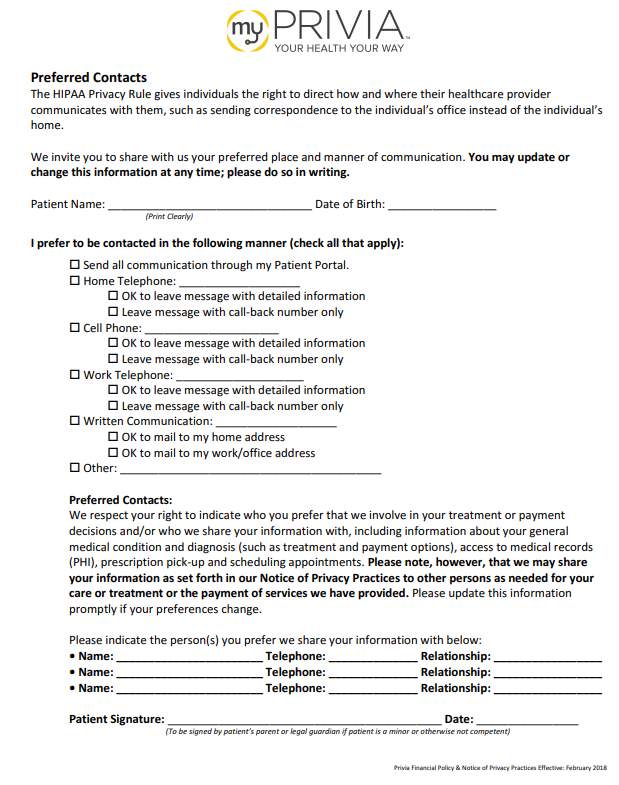 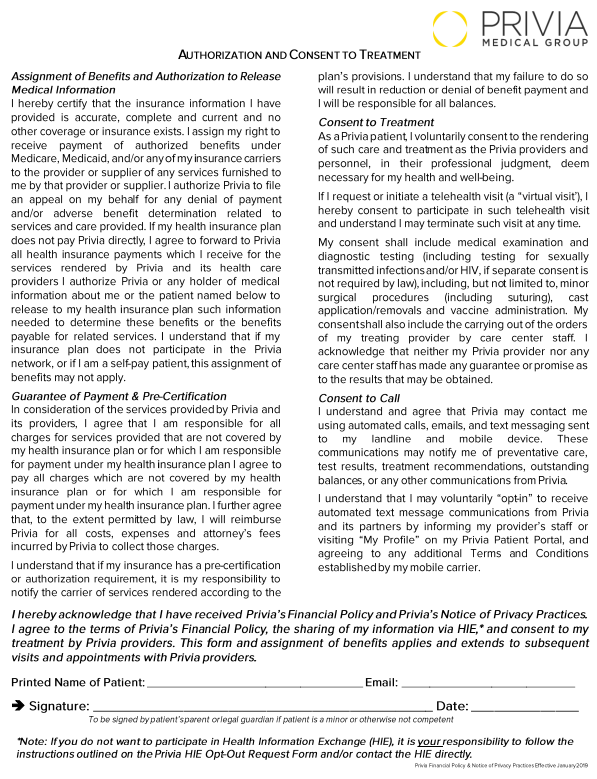 Personal & Family Medical HistoryI have this. ***Please include year diagnosedA family member has this. *Please note relationshipI have this. ***Please include year diagnosedA family member has this. *Please note relationshipDiabetesType 1Type 2High prolactin levelsComplications from DiabetesEye problemsKidney problemsNerve problemsLow testosteroneComplications from DiabetesEye problemsKidney problemsNerve problemsAdrenal nodulesComplications from DiabetesEye problemsKidney problemsNerve problemsAdrenal insufficiency (low cortisol)High blood pressurePrescribed steroidsHigh cholesterolLast menstrual period# of pregnancies# of birthsPrior heart disease?Prior heart attack?Prior heart surgery or stents?Prior stroke or TIA?Irregular heartbeat?Polycystic ovarian syndrome (PCOS)Prior heart disease?Prior heart attack?Prior heart surgery or stents?Prior stroke or TIA?Irregular heartbeat?Vision problemsPrior heart disease?Prior heart attack?Prior heart surgery or stents?Prior stroke or TIA?Irregular heartbeat?Frequent headachesPrior heart disease?Prior heart attack?Prior heart surgery or stents?Prior stroke or TIA?Irregular heartbeat?SeizuresHypothyroidism (low thyroid)Sleep apneaHyperthyroidism (high thyroid)Heartburn/refluxThyroid nodulesPrior biopsy?Depression/anxietyOsteoporosisColitis/Crohn/celiac diseaseParathyroid diseaseArthritisKidney stonesBlood clots in lungs or legsPituitary tumorHepatitis/liver problems Other:LupusOther:Emphysema/COPDOther:CancerPlease specify typeSurgeriesPlease list yearMedication NameDoseHow many times per day?If you have Diabetes, please answer the following:If you have Diabetes, please answer the following:If you have Diabetes, please answer the following:If you have Diabetes, please answer the following:If you have Diabetes, please answer the following:If you have Diabetes, please answer the following:If you have Diabetes, please answer the following:YesNoYesNoDo you check blood sugar at home?How often?Have you taken Diabetes Education classes?When was your last eye exam?Do you follow a diabetic diet?What diabetes medications have you used before, but are not currently taking?Do you have any recurrent infections or slow healing wounds?Any other problems related to your diabetes?Do you have a personal or family history of pancreatitis, multiple endocrine neoplasia or medullary thyroid cancer?Do you have frequent bladder infections?Do you have frequent yeast infections?If you have Thyroid problems, please answer the following:If you have Thyroid problems, please answer the following:If you have Thyroid problems, please answer the following:If you have Thyroid problems, please answer the following:If you have Thyroid problems, please answer the following:If you have Thyroid problems, please answer the following:If you have Thyroid problems, please answer the following:YesNoYesNoHave you had radiation treatments to your neck??Do you have any pain or swelling in the front of your neck?Do your eyes bulge?Do you have any problems swallowing?Do you have any double vision?Are you hotter or colder than others around you?If you have Osteoporosis, Osteopenia, or Parathyroid problems, please answer the following:If you have Osteoporosis, Osteopenia, or Parathyroid problems, please answer the following:If you have Osteoporosis, Osteopenia, or Parathyroid problems, please answer the following:If you have Osteoporosis, Osteopenia, or Parathyroid problems, please answer the following:If you have Osteoporosis, Osteopenia, or Parathyroid problems, please answer the following:If you have Osteoporosis, Osteopenia, or Parathyroid problems, please answer the following:If you have Osteoporosis, Osteopenia, or Parathyroid problems, please answer the following:YesNoYesNoHave you broken any bones? Which ones?Do you eat milk/cheese/yogurt daily?Have you fallen in the last year?  How many times?When was your last bone density test?What was your height as a young adult?Do you have problems getting out of a chair?Do you take calcium or vitamin D? How much?Do you use antacids frequently?Do you have bone pain?Do you have abdominal pain?Do you need any major dental work (other than routine cleaning)?Did either of your parents have a broken hip?Are you taking steroids now? Or previously took for 3+ months?If you have Adrenal problems, please answer the following:If you have Adrenal problems, please answer the following:If you have Adrenal problems, please answer the following:If you have Adrenal problems, please answer the following:If you have Adrenal problems, please answer the following:If you have Adrenal problems, please answer the following:If you have Adrenal problems, please answer the following:YesNoYesNoDo you have spells with headache, racing heart, and seating ALL at the same time?Do you have problems getting out of a chair?Do you ever have a low potassium?Do you have any purple stretch marks?Have you taken steroid medication recently?Do you have hard to control blood pressure or diabetes?If you have Another endocrine problem (pituitary, hormone replacement), please answer the following:If you have Another endocrine problem (pituitary, hormone replacement), please answer the following:If you have Another endocrine problem (pituitary, hormone replacement), please answer the following:If you have Another endocrine problem (pituitary, hormone replacement), please answer the following:If you have Another endocrine problem (pituitary, hormone replacement), please answer the following:If you have Another endocrine problem (pituitary, hormone replacement), please answer the following:If you have Another endocrine problem (pituitary, hormone replacement), please answer the following:YesNoYesNoIs your voice deeper than it used to be?Do have leakage from your nipples?Is your nose wider than it used to be?Do you have increased acne?Are your hands or feet bigger than they used to be?Do you have vaginal dryness?Do you have any problems with peripheral vision?Do have painful intercourse?Do you have night sweats?Are you able to reach orgasm?Do you have hot flashes?Do you have sleep apnea?Has it been more than 6 months since your last period?Any problems conceiving pregnancy?You have more than 4 weeks between periods?Any other problems you wish to discuss?Any other problems you wish to discuss?Any other problems you wish to discuss?Any other problems you wish to discuss?Any other problems you wish to discuss?Any other problems you wish to discuss?Any other problems you wish to discuss?Clinician Notes:Clinician Notes:Clinician Notes:Clinician Notes:Clinician Notes:Clinician Notes:Clinician Notes: